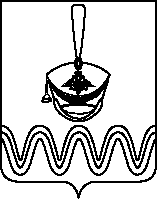 Р Е Ш Е Н И ЕСОВЕТА БОРОДИНСКОГО СЕЛЬСКОГО ПОСЕЛЕНИЯПРИМОРСКО-АХТАРСКОГО РАЙОНАот 14.03.2022г.                                                                                                     № 119станица БородинскаяОб утверждении реестра муниципальной собственности Бородинского сельского поселения Приморско-Ахтарского района за 2022 годВ целях реализации Федерального закона Российской Федерации от  № 131 – ФЗ «Об общих принципах организации местного самоуправления в Российской Федерации», на основании Закона Краснодарского края «Об определении порядка решения вопросов местного значения вновь образованных поселений в переходный период», в связи с разграничением полномочий между органами местного самоуправления муниципального района и поселений Приморско-Ахтарского района, Совет Бородинского сельского поселения Приморско-Ахтарского района решил:1. Утвердить реестр муниципальной собственности за 2022 год Бородинского сельского поселения Приморско-Ахтарского района согласно приложению.2. Контроль за выполнением настоящего решения возложить на постоянную депутатскую комиссию по муниципальной собственности и ЖКХ.3. Решение вступает в силу со дня его подписания.Глава Бородинского сельского поселенияПриморско-Ахтарского района                                                          В.Ю.Щербина